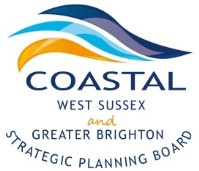 CWS & Greater Brighton Strategic Planning Board	Monday 18th January 2016	The Council ChamberThe Shoreham Centre,
Pond Road, Shoreham-by-Sea, West Sussex, BN43 5WUMinutesAttendeesApologiesWelcome and IntroductionsCllr Bryan Turner welcomed the group and introductions were made.Minutes and Matters Arising: The NLP reports had not included Horsham DC and this was still being considered by officers at Horsham DC.Place Plans – it was suggested that this agenda item be brought back to the Board in April 16  once the plans had gone through local approval processesUltrafast and superfast Broadband – the opportunity to have a more consistent approach to broadband installations through the planning process should be considered at a future Planning Officer Group meeting. Devolution proposals – both the greater Brighton and the 3 Southern Counties had been invited to a challenge session with a Minister on the 14th Jan.  Both proposals had been well received.  Where possible, a joint approach was being taken particularly around strategic transport planning.The Refreshed Local Strategic StatementCatriona presented the final version of the refreshed Local Strategic Statement.  This was not a radicle change from the original paper but had been updated to include the extended geography.  The LSS also included a combined Monitoring and Delivery Framework which would be essential to demonstrate effective progress.Each Local Authority would need to take the refreshed document through their own process for formal sign off ahead of the next Strategic Planning Board meeting in April.In April, a paper will be brought to the Board that will set out the options for progressing the work which will consider:·         Why a full review is needed, together with the scope and nature of the review
·         the timeframe for doing this work with options around project timelines.
·         Initial recommendations on strategic evidence base to support the review
·         Options around governance and working arrangements Key comments on the Refreshed LSS include:The debate on housing needs and numbers often dominate the conversation but the area also needs to protect and make provision for employment space this could be helped by an Article 4 and would be further explored at the Planning Policy Group.Minerals and waste is a continuing issue for West Sussex and a consultation is planned for Spring on the WS Minerals and Waste StrategyHighways England had still not given any clarity on the type of consultation that it envisages delivering on the A27 which was causing concern for Local Planning Authorities as well as the Highway Authority.  Action – CW to invite Peter Philips to a future meetingThe Local Strategic Statement needed to be cognisant and reflect strategic planning needs that were emerging in the Devolution proposalsThere was an interdependency of priorities that needed to be recognised which could be reflected in the Monitoring and Delivery frameworkThe National Policy on G&T had recently changed and it was suggested that  a sentence should be included in the LSSBT emphasised that at this final stage of the process it was not envisaged that there would be any major changes to the document.   Individual Cabinet Members would need time to review the LSS but the Officers from the individual Planning Authorities were confident that individual Authorities would be accepting of the report.It was emphasised that it was the Local Strategic Statement that was being endorsed not the Monitoring and Delivery Framework which itself would be reported back to the Strategic Planning Board on a 6 monthly basis.Action - In terms of the next steps, each LPA should take account of/add the following:·         to ask each Authority to approve everything in the LSS up to Annex 4 (Monitoring and Delivery Framework) – this should just be noted. The reason is that this is a living document that will be subject to change and update. This approach was agreed at the Board·         Flag up that this is an interim position and that a report setting out options for a full review to inform the next round of LPs will be considered initially by SPB in April.Terms of Reference and Memorandum of UnderstandingThere had been no significant changes to the document which would need to be signed ahead of the next meeting in April 16Action – Each Authority to sign the MoU or send an electronic signature to CWLocal Plan UpdateEach Authority gave a brief update on the position of their Local Plans Next Meetings Cllr Ricky BowerRBArun District CouncilNeville HarrisonNHSDNPCllr Susan TaylorSTChichester DCMike AllgroveMAChichester DCCllr Bryan TurnerBTWorthing Borough CouncilIan MoodyIMAdur and Worthing CouncilsChris LyonCL Horsham DCRob FraserRFBrighton & Hove City CouncilCllr Andrew MacNaughtonAMMid Sussex DCClaire TesterCTMid Sussex District CouncilCllr Gill MitchellGMBrighton & Hove City CouncilLiz HobdenLiHBrighton & Hove City CouncilCllr John ObrianWest Sussex County CouncilLucy Seymour-BoundaryL SBWSCCJulia DaweJDHorsham DCCllr Tom JonesTJLewes District CouncilEd SheathESLewes District CouncilLucy HowardLuHSouth Downs National Park AuthorityCaroline WoodCWCoastal West Sussex PartnershipTim Slaney SDNPJames AppletonA&W CouncilsCllr Pat BeresfordAdur District CouncilCllr Claire VickersHorsham DC	Darryl HemmingsWest Sussex County CouncilKarl RobertsArun District CouncilAndrew FrostChichester District Council      Guests      Guests      Guests      GuestsCatriona RiddellPlanning Consultant18th April 20162.00pm – 4.00pmThe Shoreham Centre, Pond Road, Shoreham18th July 20162.00pm – 4.00pmThe Shoreham Centre, Pond Road, Shoreham17th October 20162.00pm – 4.00pmThe Gordon Room, Worthing Town Hall